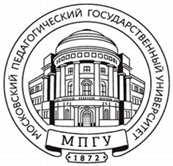 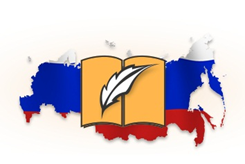 Общероссийская общественная организация «Ассоциация учителей литературы и русского языка и литературы»Московский педагогический государственный университетИнформационное письмо	Общероссийская общественная организация «Ассоциация учителей литературы и русского языка» при поддержке Федерального государственного бюджетного образовательного учреждения высшего образования «Московский педагогический государственный университет» проводит Всероссийский конкурс материалов для проведения в День русского языка (6 июня) общественной акции «Пушкинский диктант». Тема Пушкинского диктанта 2018 года – «Пушкин в мире поэзии и поэтов» («И славен буду я, доколь в подлунном мире Жив будет хоть один пиит»).К участию в конкурсе приглашаются учителя общеобразовательных школ, преподаватели педагогических колледжей и педагогических вузов,  библиотекари, студенты педагогических колледжей и вузов.Конкурс проводится по следующим возрастных группам:На Конкурс принимаются материалы по следующим возрастным группам: «Пушкинский диктант» для 1-2 классов;          «Пушкинский диктант» для 3-4 классов           «Пушкинский диктант» для 5-7 классов;          «Пушкинский диктант» для 8 -11 классов;          «Пушкинский диктант» для студентов-гуманитариев;          «Пушкинский диктант» для студентов негуманитарных специальностей;          «Пушкинский диктант» для взрослых;          Комплект «Пушкинский диктант» (для всех возрастных групп).     Присланные материалы должны содержать задания, которые будут выполнять участники акции, ключи и критерии их оценивания. Материалы победителей и призёров конкурса станут основой для создания комплектов заданий «Пушкинского диктанта» 2018 года. Материалы принимаются с 17 апреля по 15 мая 2018 года.Подробности о проведении конкурса см. в Положении о конкурсе.Ждем Ваши работы!Оргкомитет общероссийской акции «Пушкинский диктант – 2018 года»